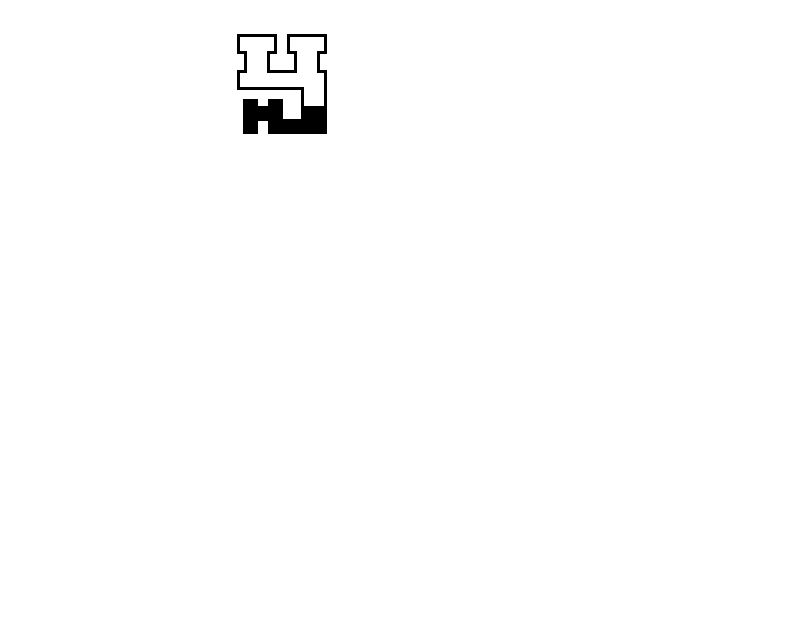 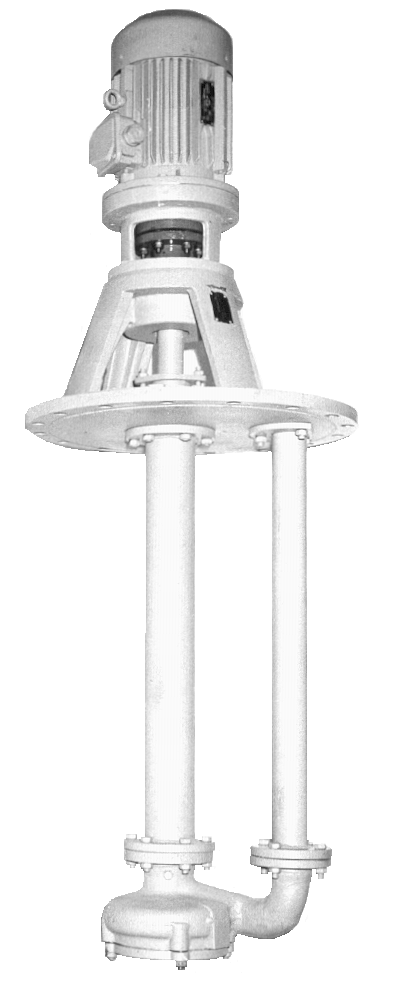 АГРЕГАТ ЭЛЕКТРОНАСОСНЫЙМАРКИ АХП65-50-160Агрегаты электронасосные марки АХП65-50-160 (в дальнейшем агрегаты) предназначены для перекачивания химически активных и нейтральных жидкостей плотностью не более 1850 кг/м3, кинематической вязкостью до 3010-6 м2/с, имеющих твердые включения не более 1,0 мм, объемная концентрация которых не более 1,5 % с температурой перекачиваемой жидкости от минус 40 до +90°С для исполнения А и от минус 40 до +120°С для исполнений К, К1, Е, И.Агрегаты типа АХП могут изготавливаться в конструктивном исполнении Е для взрыво- и пожароопасных зон классов В-Iа, В-Iб, В-Iг, В-IIа, П-I, П-II, П-III в соответствии с «Правилами устройства электроустановок» для перекачивания жидкостей, пары которых образуют взрывоопасные смеси с воздухом категории IIА и IIВ, групп Т1, Т2, Т3, Т4 по ГОСТ12.1.011-78.Насосы, входящие в агрегат, выпускаются в климатическом исполнении У, категории размещения 2, 3 ГОСТ15150-69, изготавливаются:- по материалу проточной части А, К, К1, Е, И;- по типу уплотнения вала насоса:а) с двойным торцовым уплотнением – 55 (типа 133/133);б) с двойным сальниковым уплотнением – СД;- по глубине погружения: 0,8 (700 мм); 1,3 (1380 мм); 2,0 (1980 мм); 2,5 (2450 мм). Агрегаты общепромышленного исполнения не допускают установки и эксплуатации их во взрыво- и пожароопасных производствах и не должны использоваться для перекачивания горючих и легко воспламеняющихся жидкостей.Условное обозначение агрегата при заказе, переписке и в другой документации принято в соответствии с ГОСТ10168.0-85 с обозначением климатического исполнения и категории размещения по ГОСТ15150-69.Например: АХП65-50-160-2,0-И-СД-У2  СТ ПК00218035-001-2011,где АХП – обозначение типа насоса;65 – диаметр входа в мм;50 – диаметр выхода в мм;160 – номинальный диаметр рабочего колеса в мм;2,0 – глубина погружения в м;И – условное обозначение материала проточной части насоса;СД – вид уплотнения вала;У – климатическое исполнение;2 – категория размещения при эксплуатации.При поставке насосов с обточенными рабочими колесами, обеспечивающими работу по средней и нижней кривым поля Q-H, в марке агрегата после обозначения напора добавляется буква «а» или «б» соответственно.При изготовлении агрегата для взрыво- и пожароопасных производств в условное обозначение агрегата добавляется индекс «Е».Например: АХП-Е65-50-160а-2,0-И-55-У2  СТ ПК00218035-001-2011.Примечание – для взрывоопасных производств насосы поставляются только с двойным торцовым уплотнением.Технические характеристикиТаблица 1Разрез насоса АХП65-50-160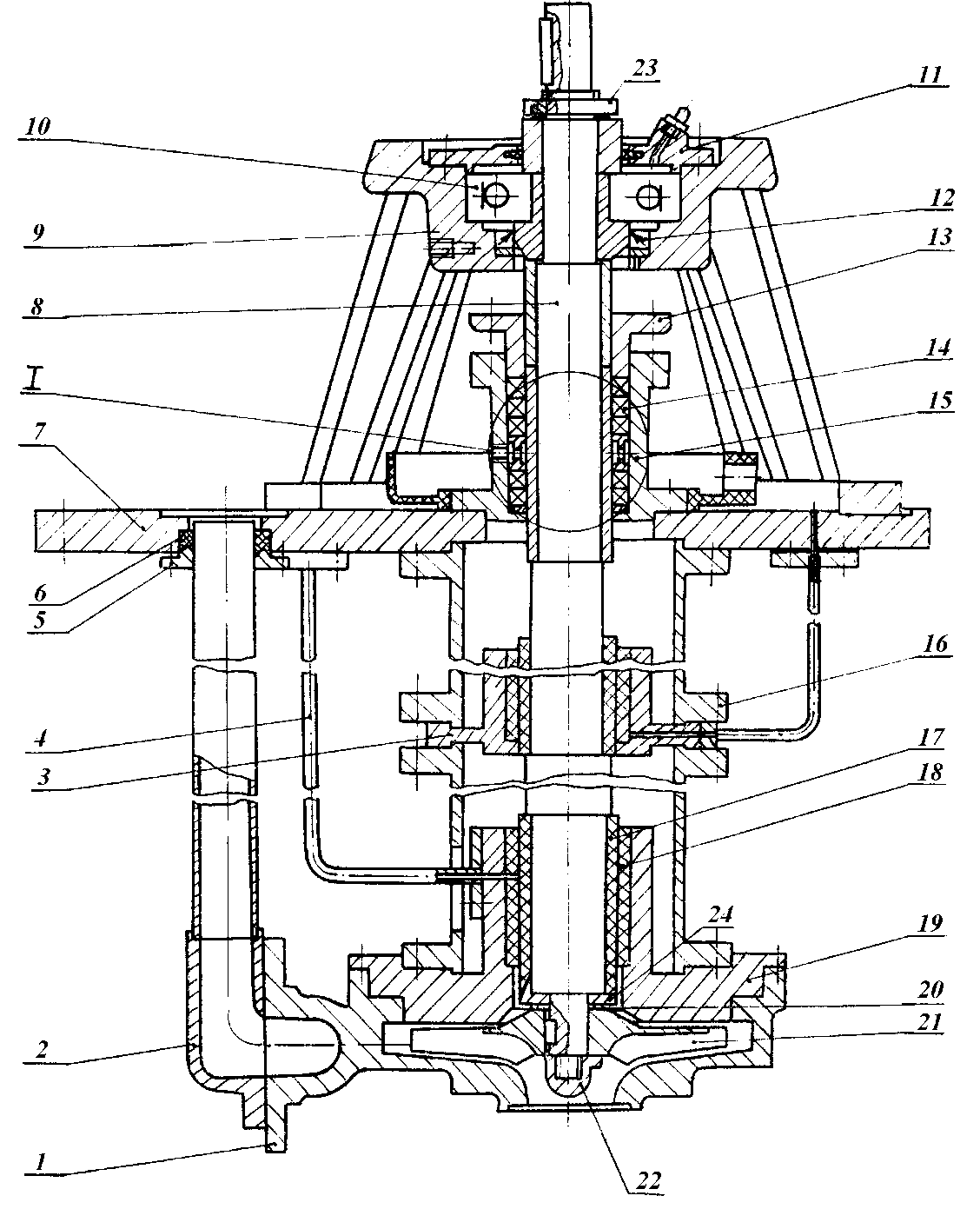 1-корпус насоса, 2-трубопровод напорный, 3-корпус подшипника, 4-трубопровод, 5-крышка, 6-кольцо, 7-плита опорная, 8-вал, 9-стойка, 10-подшипник, 11-крышка подшипника, 12-манжета, 13-крышка, 14-набивка сквозного плетения, 15-корпус сальника, 16-подвеска, 17-втулка, 18-вкладыш, 19-корпус подшипника, 20-компенсатор нижний, 21-колесо рабочее, 22-гайка рабочего колеса, 23-гайка, 24-кольцо.Вариант насоса с двойным торцовым уплотнением типа 133/133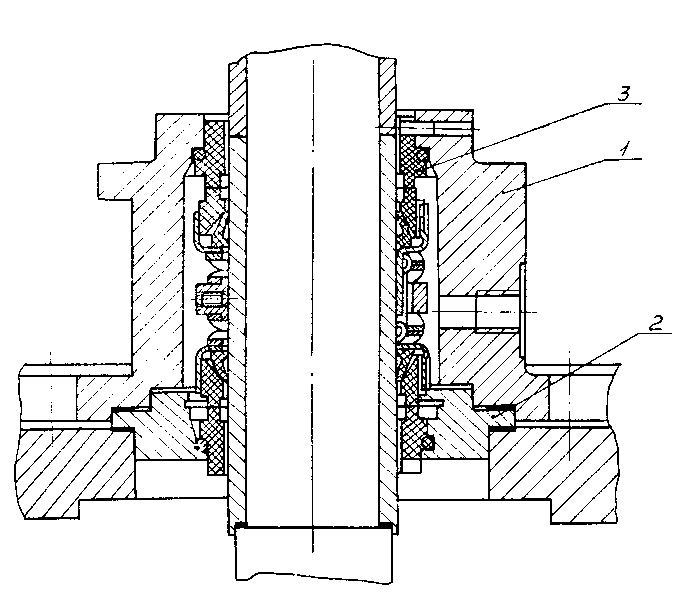 1-корпус, 2-кольцо, 3-уплотнение торцовое типа 133/133Таблица 2Габаритный чертеж агрегата АХП65-50-160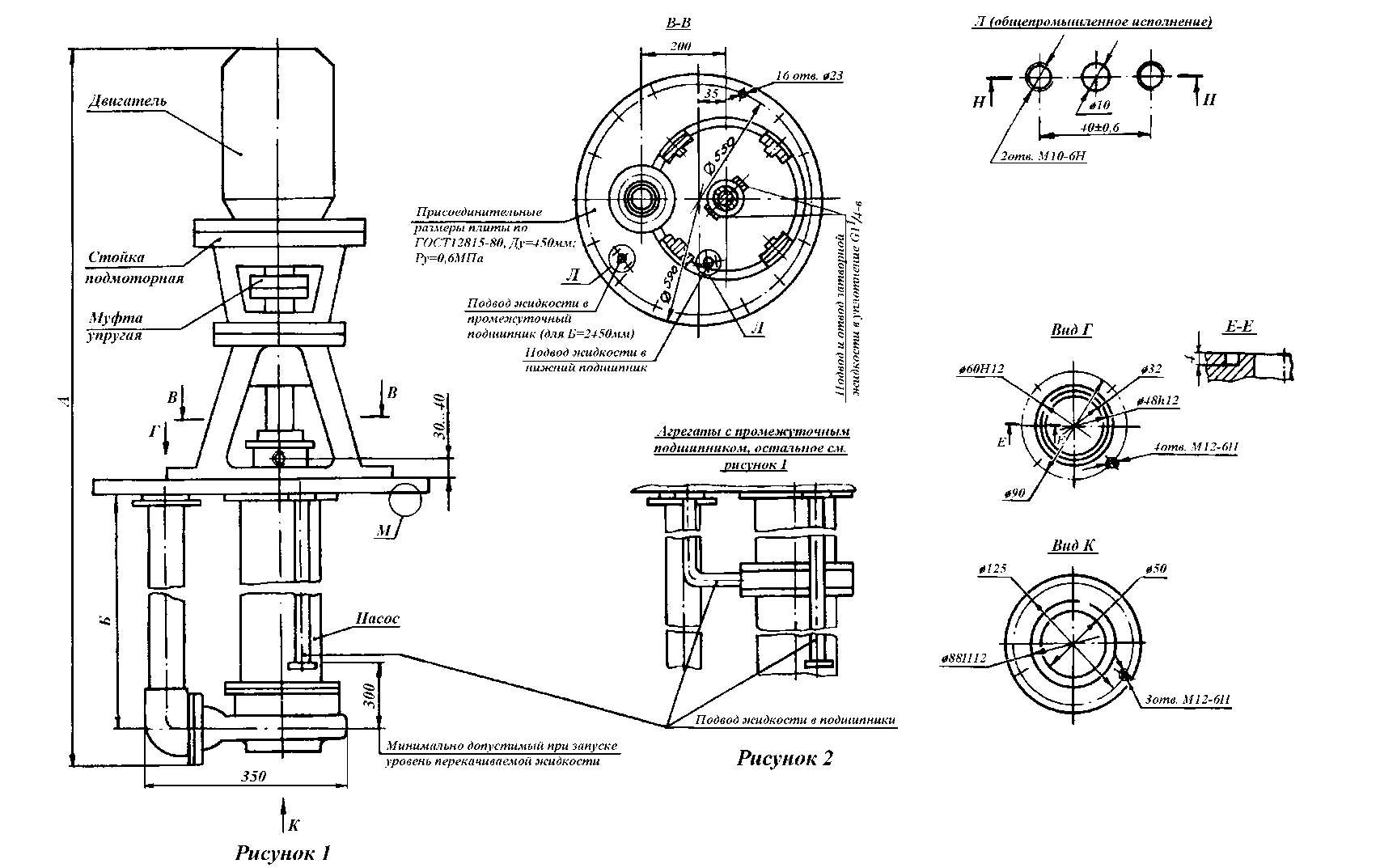 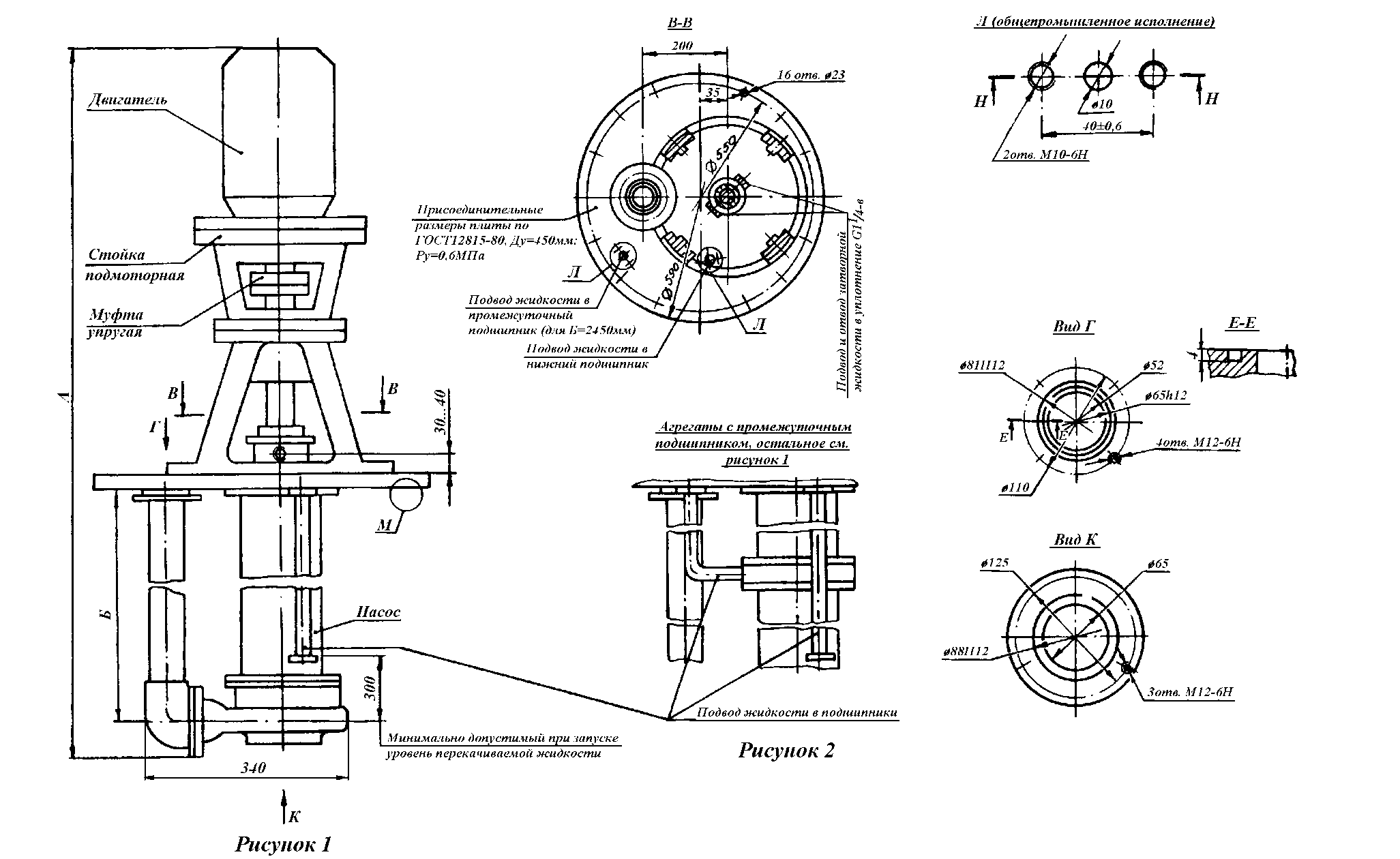 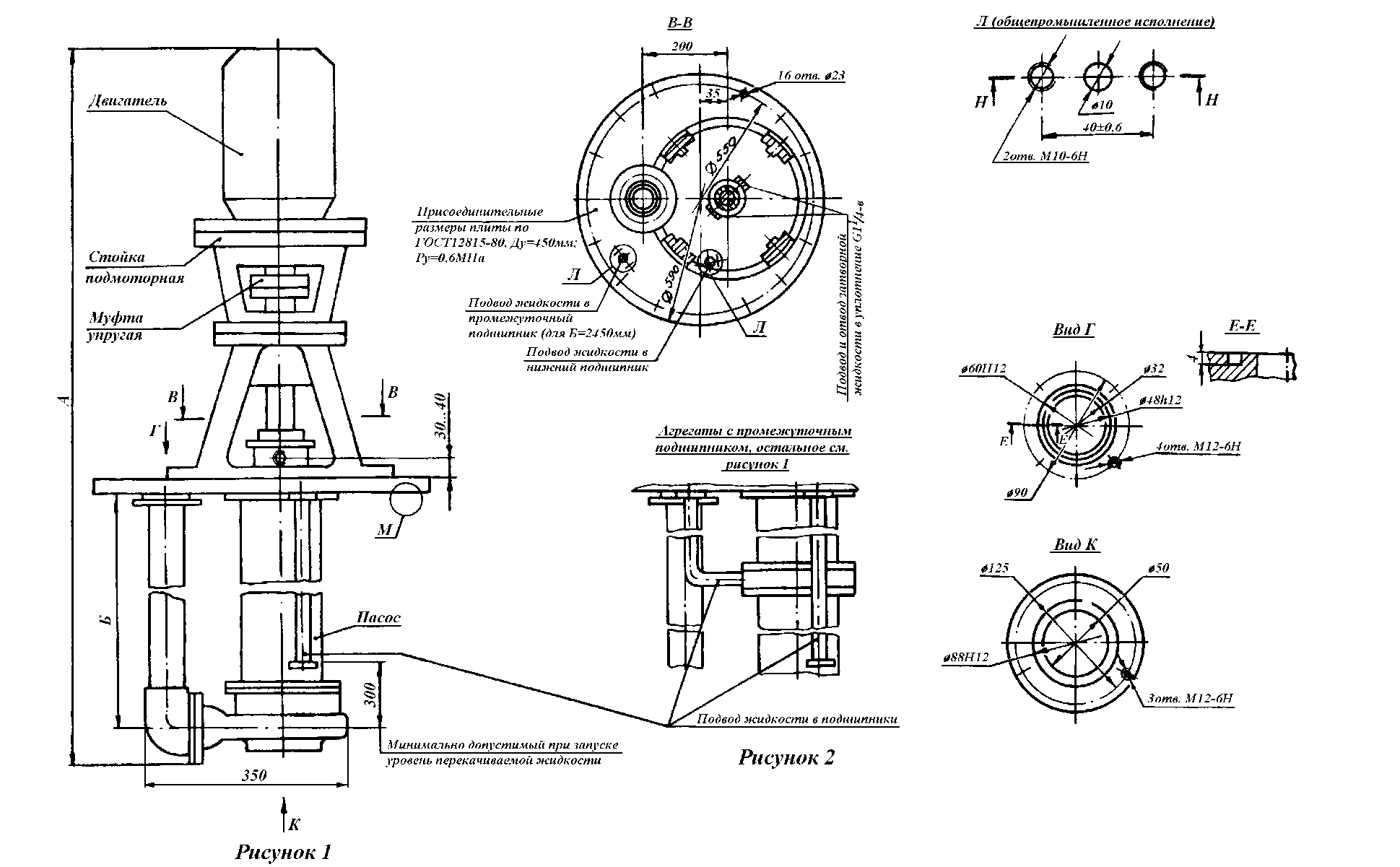 Габаритные размеры, масса агрегата в зависимости от двигателя приведены в таблице 2.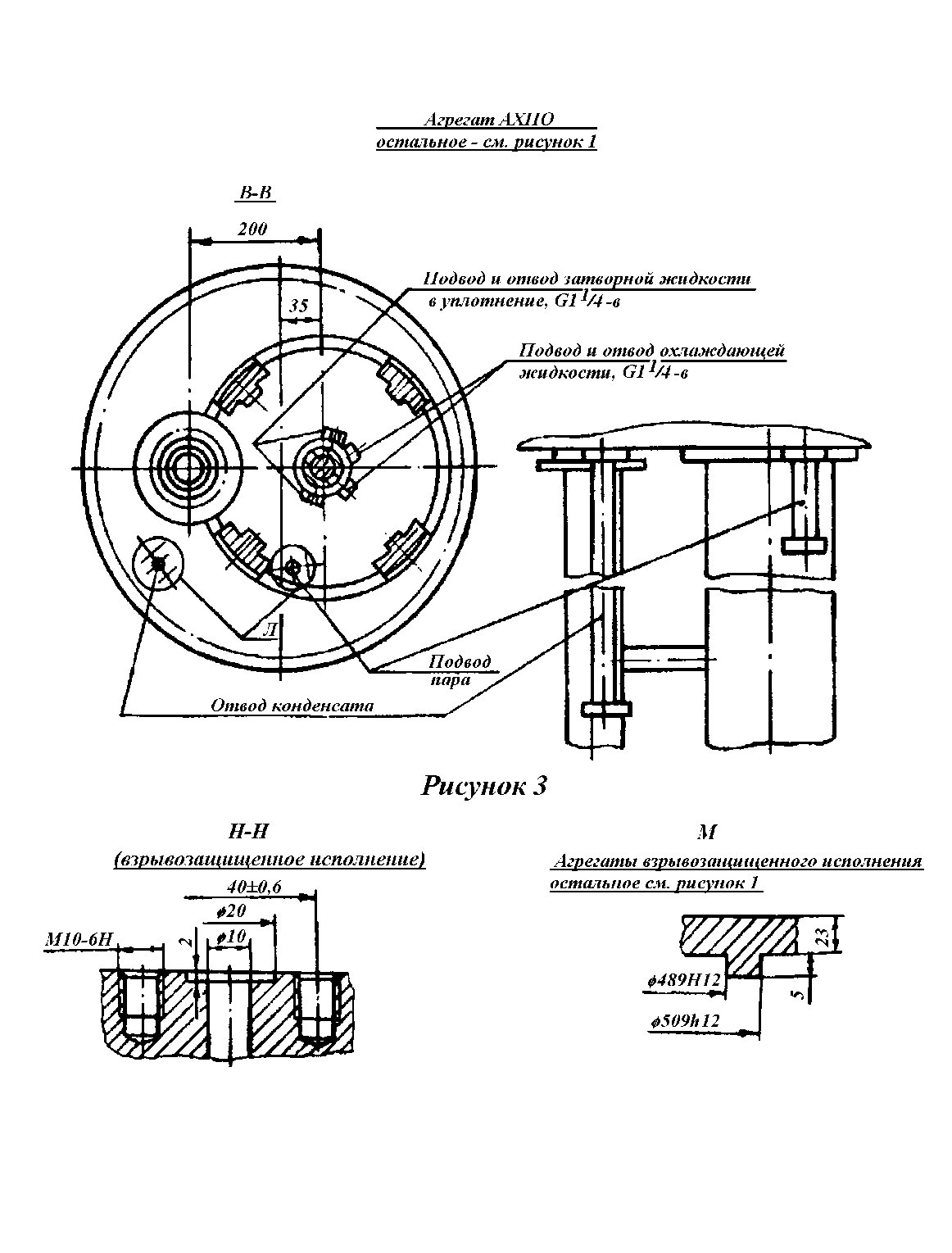 Характеристика агрегата АХП65-50-160испытано на воде n=2900 об/мин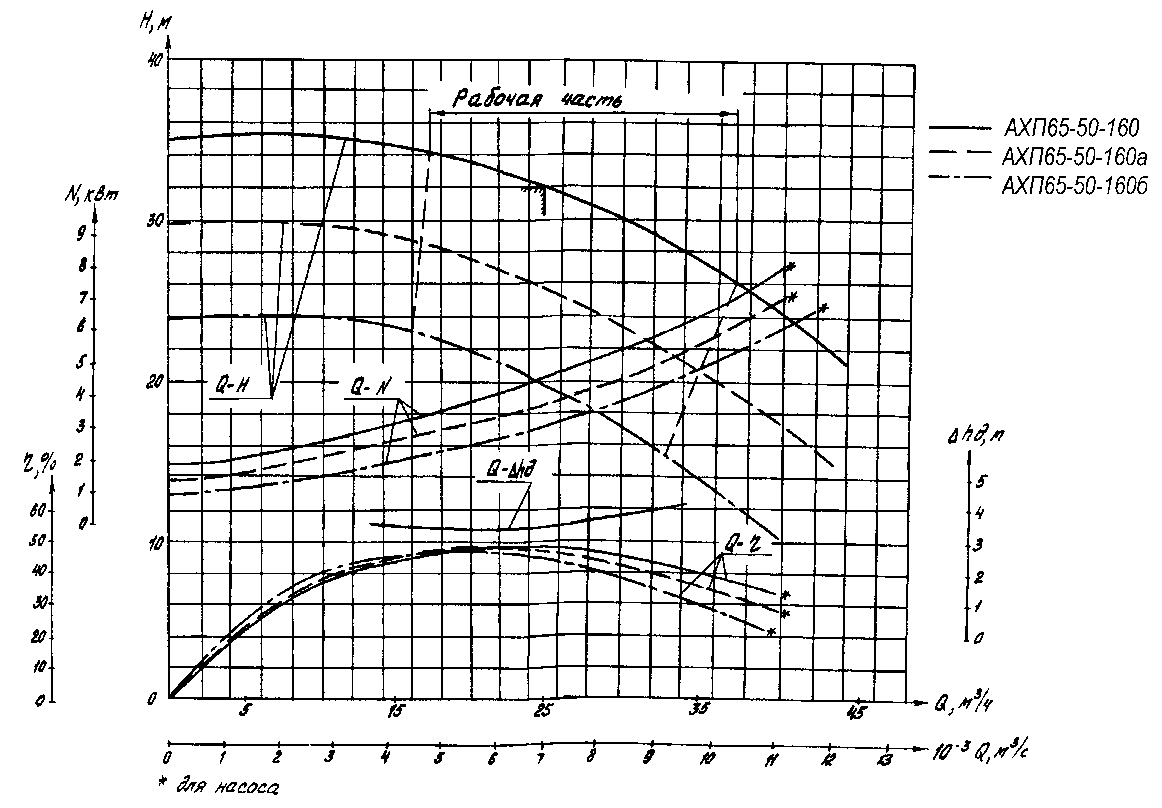 Наименование показателяНормаПодача, м3/чНапор, мЧастота вращения, об/минДопускаемый кавитационный запас, мМощность насоса, кВт (при р=1000 кг/м3)КПД, %, не менееУтечка через уплотнение, л/ч, не более:- торцовое- сальниковоеДавление в емкости, МПа (кгс/см2)Габаритные размеры, ммМасса электронасоса, кгПараметры энергопитания:Частота тока, ГцНапряжение, В253229003,54,5490,033,00,1 (1,0)см. рисуноксм. рисунок50220/380Комплектующий двигатель (мощность, кВт)Размеры, ммРазмеры, ммМасса, кгМасса, кгКомплектующий двигатель (мощность, кВт)БААХП65-50-160АХП-Е65-50-160А112М2 (7,5)7001630229 (244)-А132М2 (11,0)7001630236 (251)-АИР160S2 (15,0)7001760320 (355)-ВА132S2 (7,5)7001675-286 (301)ВА132М2 (11,0)7001720-311 (326)ВА160S2 (15,0)7001735-359 (374)А112М2 (7,5)13802310279 (312)-А132М2 (11,0)13802310285 (319)-АИР160S2 (15,0)13802440369 (403)-ВА132S2 (7,5)13802355-334 (368)ВА132М2 (11,0)13802400-359 (393)ВА160S2 (15,0)13802415-407 (441)А112М2 (7,5)19802910319 (368)-А132М2 (11,0)19802910325 (375)-АИР160S2 (15,0)19803040409 (459)-ВА132S2 (7,5)19802955-374 (424)ВА132М2 (11,0)19803000-399 (449)ВА160S2 (15,0)19803015-447 (497)А112М2 (7,5)24503380339 (399)-А132М2 (11,0)24503380345 (406)-АИР160S2 (15,0)24503510429 (490)-ВА132S2 (7,5)24503425-394 (456)ВА132М2 (11,0)24503470-419 (481)ВА160S2 (15,0)24503485-467 (529)Продукция сертифицированаСистема менеджмента качества сертифицирована по ИСО 9001Государственная лицензия № 0004518 от 30 марта 2012 г.Продукция сертифицированаСистема менеджмента качества сертифицирована по ИСО 9001Государственная лицензия № 0004518 от 30 марта 2012 г.010000, Казахстан, г. Астана,ул. Ж. Омарова, 111ПК «Целингидромаш»тел.: (717-2) 21-25-43факс: (717-2) 21-25-06; 21-25-37http: www.cgm7.narod.ruE-mail: cgm01@yandex.ru